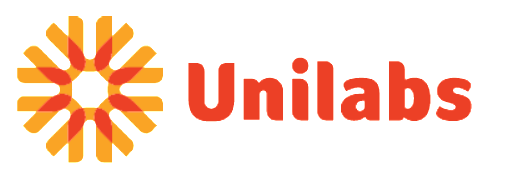 UNILABS INFOBREV 2022 Medisinsk Mikrobiologi Januar 2022LuftveisdiagnostikkVi ønsker å informere om at vi forbereder oss på økt prevalens av andre luftveisagens når samfunnet åpner gradvis mere opp. Et nytt analyseinstrument er implementert ved Unilabs. Det betyr at SARS-CoV-2 RNA analyser kan overføres til dette instrumentet, og PCR analysekapasitet frigis til deteksjon av andre luftveisvirus og bakterier. Om vi får en influensaepidemi denne sesongen er vanskelig å spå. FHI mener at det er likevel riktig å planlegge for at influensaepidemien starter i løpet av februar og varer til mars-april. Selv om epidemien skulle bli liten, kan den gi mer alvorlig sykdom hos de smittede, særlig hos små barn. Det er nå flere barn som aldri har møtt influensavirus før (Ref: FHI risikovurdering 26.01.22).Påminner om at i luftveisviruspakken inngår følgende agens: Adenovirus, Influensa A/B, Parainfluensa 1-4, Humant metapneumovirus, RSV, SARS-CoV-2. Luftveisbakteriepakken detekterer Chlamydia pneumoniae, Mycoplasma pneumoniae og Bordetella pertussis. Som tidligere benyttes UTM-virustransportmedium for analysene. Prøvene oppbevares i 7 dager og analysene kan etterbestilles. Vennligst fyll inn kliniske opplysninger. For mere informasjon vennligst se www.labhandbok.noVennlig hilsenCarina Thilesen ,  Avd.overlegeTelefon: 35 50 57 00 
Besøks- og leveringsadresse: Leirvollen 19, 3736 Skien
Postadresse: Postboks 2840 Kjørbekk, 3702 Skien